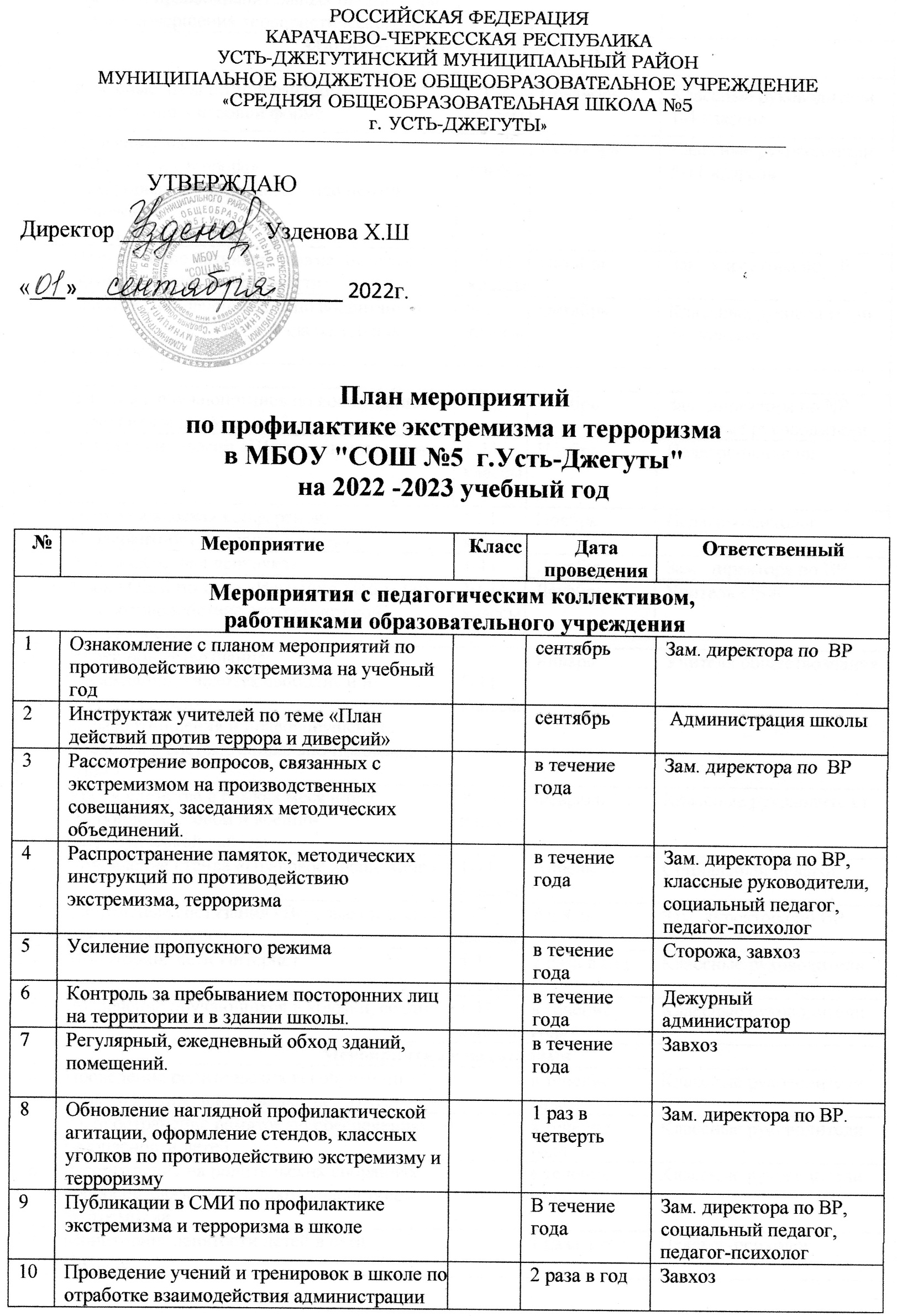 ПриложениеОСНОВНЫЕ ПОНЯТИЯ1. Экстремистская деятельность (экстремизм):- насильственное изменение основ конституционного строя и нарушение целостности Российской Федерации;- публичное оправдание терроризма и иная террористическая деятельность;- возбуждение социальной, расовой, национальной или религиозной розни;- пропаганда исключительности, превосходства либо неполноценности человека по признаку его социальной, расовой, национальной, религиозной или языковой принадлежности или отношения к религии;- нарушение прав, свобод и законных интересов человека и гражданина в зависимости от его социальной, расовой, национальной, религиозной или языковой принадлежности или отношения к религии;- воспрепятствование осуществлению гражданами их избирательных прав и права на участие в референдуме или нарушение тайны голосования, соединенные с насилием либо угрозой его применения;- воспрепятствование законной деятельности государственных органов, органов местного самоуправления, избирательных комиссий, общественных и религиозных объединений или иных организаций, соединенное с насилием либо угрозой его применения;- совершение преступлений по мотивам, указанным в пункте "е" части первой статьи 63 Уголовного кодекса Российской Федерации;- пропаганда и публичное демонстрирование нацистской атрибутики или символики либо атрибутики или символики, сходных с нацистской атрибутикой или символикой до степени смешения;- публичные призывы к осуществлению указанных деяний либо массовое распространение заведомо экстремистских материалов, а равно их изготовление или хранение в целях массового распространения;- публичное заведомо ложное обвинение лица, замещающего государственную должность Российской Федерации или государственную должность субъекта Российской Федерации, в совершении им в период исполнения своих должностных обязанностей деяний, указанных в настоящей статье и являющихся преступлением;- организация и подготовка указанных деяний, а также подстрекательство к их осуществлению;- финансирование указанных деяний либо иное содействие в их организации, подготовке и осуществлении, в том числе путем предоставления учебной, полиграфической и материально-технической базы, телефонной и иных видов связи или оказания информационных услуг.2. Экстремистская организация - общественное или религиозное объединение либо иная организация, в отношении которых по основаниям, предусмотренным Федеральным законом от 25 июля 2002 года N 114-ФЗ "О противодействии экстремистской деятельности", судом принято вступившее в законную силу решение о ликвидации или запрете деятельности в связи с осуществлением экстремистской деятельности.3. Экстремистские материалы - предназначенные для обнародования документы либо информация на иных носителях, призывающие к осуществлению экстремистской деятельности либо обосновывающие или оправдывающие необходимость осуществления такой деятельности, в том числе труды руководителей национал-социалистской рабочей партии Германии, фашистской партии Италии, публикации, обосновывающие или оправдывающие национальное и (или) расовое превосходство либо оправдывающие практику совершения военных или иных преступлений, направленных на полное или частичное уничтожение какой-либо этнической, социальной, расовой, национальной или религиозной группы.4. Основные направления противодействия экстремистской деятельности.Противодействие экстремистской деятельности осуществляется по следующим основным направлениям:- принятие профилактических мер, направленных на предупреждение экстремистской деятельности, в том числе на выявление и последующее устранение причин и условий, способствующих осуществлению экстремистской деятельности;- выявление, предупреждение и пресечение экстремистской деятельности общественных и религиозных объединений, иных организаций, физических лиц.5. Субъекты противодействия экстремистской деятельности.Федеральные органы государственной власти, органы государственной власти субъектов Российской Федерации, органы местного самоуправления участвуют в противодействии экстремистской деятельности в пределах своей компетенции.6. Профилактика экстремистской деятельности.В целях противодействия экстремистской деятельности федеральные органы государственной власти, органы государственной власти субъектов Российской Федерации, органы местного самоуправления в пределах своей компетенции в приоритетном порядке осуществляют профилактические, в том числе воспитательные, пропагандистские, меры, направленные на предупреждение экстремистской деятельности.7. Толерантность (лат. tolerantia - терпение) - терпимость к чужому образу жизни, поведению, чужим обычаям, чувствам, верованиям, мнениям, идеям. Толерантность является одним из основополагающих демократических принципов, неразрывно связанным с концепциями плюрализма, социальной свободы и прав человека.8. Ксенофобия (греч. xenos - чужой + phobos - страх) - особенность менталитета общества, которая проявляется в негативном отношении к социальным общностям или отдельным людям, воспринимаемым в качестве чужих и поэтому эмоционально неприемлемых, враждебных.9. Терроризм (насильственные действия) — политика, основанная на систематическом применении террора. Несмотря на юридическую силу термина «терроризм», его определение вплоть до настоящего времени остается неоднозначным.10. Террористическая деятельность - деятельность, включающая в себя: а) организацию, планирование, подготовку и реализацию террористической акции; б) подстрекательство к террористической акции, насилию над физическими лицами или организациями, уничтожению материальных объектов в террористических целях; в) организацию незаконного вооруженного формирования, преступного сообщества (преступной организации), организованной группы для совершения террористической акции, а равно участие в такой акции; г) вербовку, вооружение, обучение и использование террористов; д) финансирование заведомо террористической организации или террористической группы или иное содействие им (ФЗ "О борьбе с терроризмом" от 25 июля 1998 г.)11.Террористическая организация — организация, созданная в целях осуществления террористической деятельности или признающая возможность использования в своей деятельности терроризма12. Террористи́ческий акт (сокращённо теракт) — совершение взрыва, поджога или иных действий, устрашающих население и создающих опасность гибели человека, причинения значительного имущественного ущерба, либо наступления иных тяжких последствий, в целях воздействия на принятие решения органами власти или международными организациями, а также угроза совершения указанных действий в тех же целяхшколы и правоохранительных органов при угрозе совершения террористического акта                                               Мероприятия с обучающимися                                               Мероприятия с обучающимися                                               Мероприятия с обучающимися                                               Мероприятия с обучающимися                                               Мероприятия с обучающимися                                               Мероприятия с обучающимися                                               Мероприятия с обучающимися                                               Мероприятия с обучающимися                                               Мероприятия с обучающимися11Классные часы по толерантному воспитанию в игровой формеКлассные часы по толерантному воспитанию в игровой формеКлассные часы по толерантному воспитанию в игровой форме1-4 классыСентябрьСентябрьКлассные руководители 1-4 классовКлассные руководители 1-4 классов12Классные часы«Мы против террора»«Терроризм и экстремизм – зло против человека»«Разные, но равные»Классные часы«Мы против террора»«Терроризм и экстремизм – зло против человека»«Разные, но равные»Классные часы«Мы против террора»«Терроризм и экстремизм – зло против человека»«Разные, но равные»5-11 классыСентябрьСентябрьКлассные руководители 5-11 классовКлассные руководители 5-11 классов13Приглашение батюшки, имама. Беседа с обучающимися о терпимости.Приглашение батюшки, имама. Беседа с обучающимися о терпимости.Приглашение батюшки, имама. Беседа с обучающимися о терпимости.9-11 классыОктябрьОктябрьЗам. директора по ВРЗам. директора по ВР14Занятия с обучающимися по воспитанию толерантности «Добра и зла житейские приметы»Занятия с обучающимися по воспитанию толерантности «Добра и зла житейские приметы»Занятия с обучающимися по воспитанию толерантности «Добра и зла житейские приметы»5-6 классыОктябрьОктябрьКлассные руководители 5-6 классовКлассные руководители 5-6 классов15Занятия с обучающимися по воспитанию толерантности «Учимся быть терпимыми»Занятия с обучающимися по воспитанию толерантности «Учимся быть терпимыми»Занятия с обучающимися по воспитанию толерантности «Учимся быть терпимыми»7-8 классыНоябрьНоябрьЗам. директора по ВР, классные руководителиЗам. директора по ВР, классные руководители16Декада психологии «Шаги познания мира и себя»Декада психологии «Шаги познания мира и себя»Декада психологии «Шаги познания мира и себя»1-11 классыНоябрьНоябрьПедагог-психологПедагог-психолог17Психологическая конференция «Толерантность - дорога к миру»Психологическая конференция «Толерантность - дорога к миру»Психологическая конференция «Толерантность - дорога к миру»10,11 классыНоябрьНоябрьПедагог-психологПедагог-психолог18Акция «Красная ленточка»Акция «Красная ленточка»Акция «Красная ленточка»1-11ДекабрьДекабрьЗам. директора по ВРЗам. директора по ВР19Уроки ОБЖ по теме «Изучение закона РФ «О противодействие экстремистской деятельности»Уроки ОБЖ по теме «Изучение закона РФ «О противодействие экстремистской деятельности»Уроки ОБЖ по теме «Изучение закона РФ «О противодействие экстремистской деятельности»10-11 классыДекабрьДекабрьУчитель ОБЖУчитель ОБЖ20Уроки обществознания:«Гражданин – человек свободный и ответственный»»«Правоотношения и правонарушения»«Человек в системе социально-правовых норм»Уроки обществознания:«Гражданин – человек свободный и ответственный»»«Правоотношения и правонарушения»«Человек в системе социально-правовых норм»Уроки обществознания:«Гражданин – человек свободный и ответственный»»«Правоотношения и правонарушения»«Человек в системе социально-правовых норм»9-11классыЯнварьЯнварьУчителя обществознанияУчителя обществознания21Уроки единства в рамках месячника оборонно-массовой и военно-патриотической работыУроки единства в рамках месячника оборонно-массовой и военно-патриотической работыУроки единства в рамках месячника оборонно-массовой и военно-патриотической работы1 – 11 классыФевральФевральКлассные руководителиКлассные руководители22Обновление стенда «Правовое воспитание» Обновление стенда «Правовое воспитание» Обновление стенда «Правовое воспитание» 1-11 классыАпрельАпрельСоциальный педагогСоциальный педагог23Спортивные состязания «Веселые старты» в рамках Дня ЗдоровьяСпортивные состязания «Веселые старты» в рамках Дня ЗдоровьяСпортивные состязания «Веселые старты» в рамках Дня Здоровья5-7 классыАпрельАпрельЗам. директора по ВРЗам. директора по ВР24Мониторинг сети ИнтернетМониторинг сети ИнтернетМониторинг сети Интернет5-11 классы2 раза в год2 раза в годКлассные руководителиКлассные руководители25Вовлечение обучающихся в кружки, секцииВовлечение обучающихся в кружки, секцииВовлечение обучающихся в кружки, секции1-11 классыв течение годав течение годаКлассные руководителиКлассные руководители                                                             Мероприятия с родителями                                                             Мероприятия с родителями                                                             Мероприятия с родителями                                                             Мероприятия с родителями                                                             Мероприятия с родителями                                                             Мероприятия с родителями                                                             Мероприятия с родителями                                                             Мероприятия с родителями                                                             Мероприятия с родителями26Проведение родительских всеобучей по теме: «Противодействие экстремизму»Проведение родительских всеобучей по теме: «Противодействие экстремизму»Проведение родительских всеобучей по теме: «Противодействие экстремизму»в течение годав течение годаКлассные руководителиКлассные руководители27Распространение памяток по обеспечению безопасности детейРаспространение памяток по обеспечению безопасности детейРаспространение памяток по обеспечению безопасности детейв течение годав течение годаКлассные руководителиКлассные руководители28Рассмотрение на родительских собраниях вопросов, связанных с противодействием экстремизма.Рассмотрение на родительских собраниях вопросов, связанных с противодействием экстремизма.Рассмотрение на родительских собраниях вопросов, связанных с противодействием экстремизма.в течение годав течение годаКлассные руководителиКлассные руководители29Мониторинг занятости детей в сети ИнтернетМониторинг занятости детей в сети ИнтернетМониторинг занятости детей в сети Интернет1 раза в год1 раза в годПедагог-психологПедагог-психолог